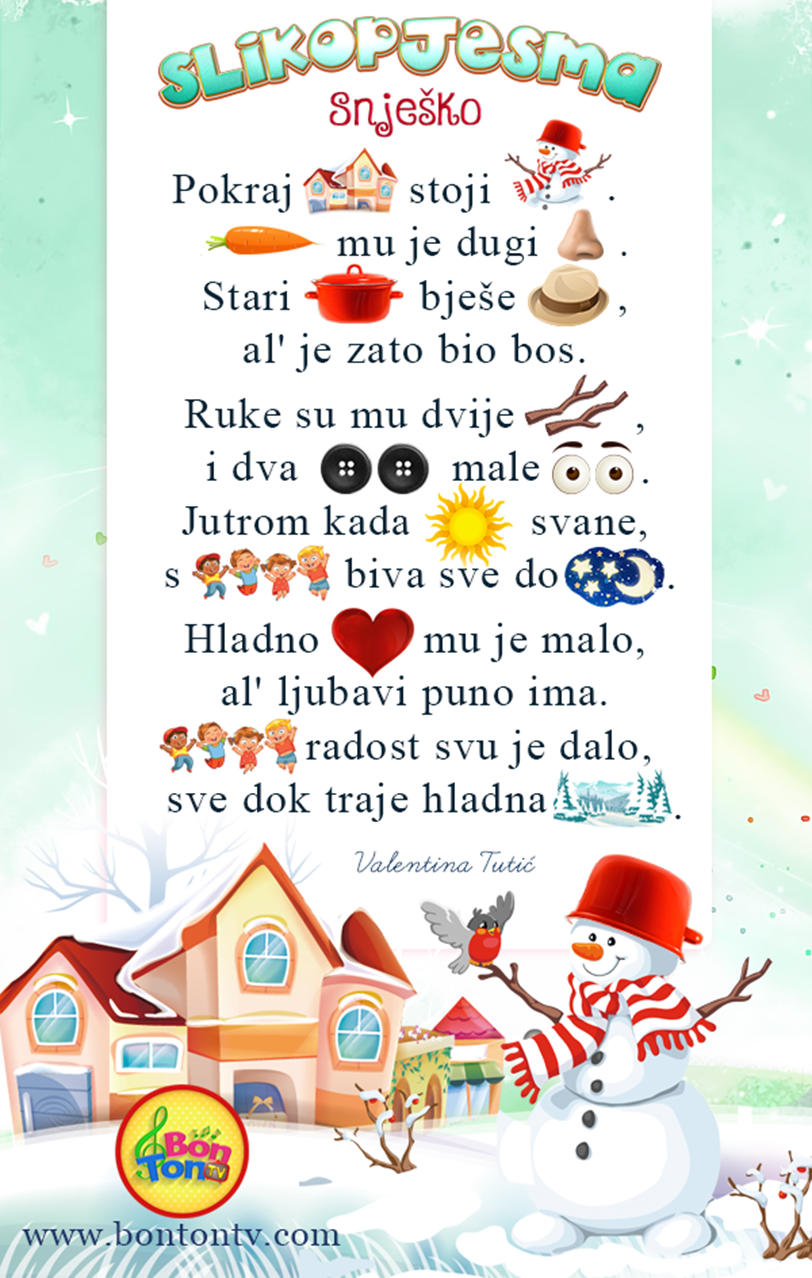 Odgovori na pitanja. Odgovore piši u bilježnicu.1.Gdje stoji snješko?2.Što mu je nos?3.Što mu je šešir?4.S kim biva sve do noći?5.Kakvo mu je hladno srce?